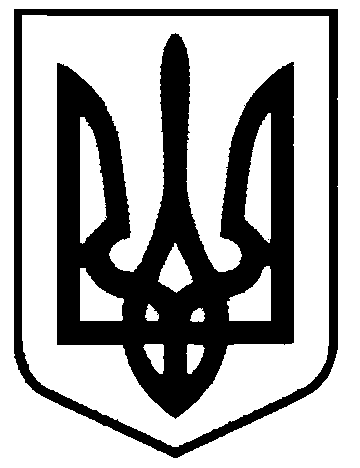 СВАТІВСЬКА МІСЬКА РАДАВИКОНАВЧИЙ КОМІТЕТРІШЕННЯВід « 07 »  лютого  2020р.                           м. Сватове                                            №  7«Про видалення зелених насаджень»        Розглянувши акт  обстеження зелених насаджень №  49  від  16 грудня  2019 року та  №  50  від  30 січня 2020 року,  що підлягають видаленню, складені на підставі звернень мешканців м. Сватове, враховуючи що дані зелені насадження є аварійними та сухостійними, керуючись ст. 30 Закону України «Про місцеве самоврядування в Україні», Постановою Кабінету Міністрів України № 1045 від 01.08.2006 року «Про затвердження Порядку видалення дерев, кущів, газонів і квітників у населених пунктах», ст. 28 Закону України «Про благоустрій населених пунктів»Виконавчий комітет Сватівської міської радиВИРІШИВ:1. Затвердити акт   обстеження зелених насаджень   №   50   від  30 січня 2020 року. 2. Оформити ордери  на видалення  та омолодження дерев, враховуючи відсутність їх відновної вартості за   адресами: - вул. Шевченка, тополя -1шт.-видалення; - пл. 50 річчя Перемоги, 32, іва - 4шт.-омолодження; береза – 1 шт. – видалення; клен – 3 шт. – видалення; - вул. Весела, 25, липа - 1шт.-видалення; липа – 2 шт. омолодження;- кв. Мирний, 11, абрикоса  - 4 шт. видалення;- кв. Мирний. 7, вишня – 4 шт. видалення; вишня – 4 шт. видалення; яблуня – 2 шт. видалення;- кв. Мирний, 9, акація – 5 шт. видалення;- кв. Мирний,12, береза – 1 шт. видалення; береза – 1 шт. омолодження;- кв. Мирний, 3, каштан – 1 шт. омолодження;- вул. Дружби, береза – 14 шт. видалення; ясен – 3 шт. видалення; акація – 2 шт. видалення; клен – 1 шт. видалення; тополя – 5 шт. видалення;-кв. Мирний,  15, вишня -1шт.-видалення; яблуня – 1 шт.- видалення; горобина – 1 шт. видалення; абрикос – 4 шт. – видалення;-кв. Мирний, 17, абрикоса -18шт.-омолодження; береза – 2 шт. – омолодження; липа – 2 шт. – омолодження; яблуня  - 1 шт. – омолодження;-вул. Дружби,  клен-3шт.-видалення;   3.  Рекомендувати мешканцям, які звернулись з приводу видалення аварійних дерев, на місці видалених, висадити саджанці низькорослих дерев, які не будуть складати аварійної ситуації в зоні ліній електромереж.4.   Контроль за виконанням даного рішення покласти на першого заступника міського голови    Жаданову Л.В.Сватівський міський голова                                                                    Євген Рибалко